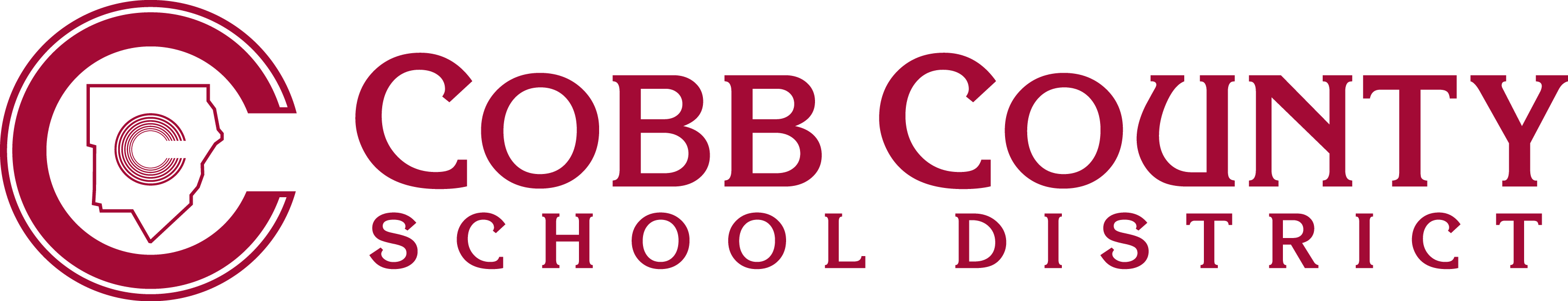            Form JCDA-4	          Empowering Dreams for the FutureSTUDENT STATEMENT NOTE:This is YOUR statement about the event and your chance to tell YOUR side of the story.The purpose of taking this statement is to discover the truth of the situation.Be honest and as detailed as possible. Tell what happened, where it happened, when it happened who was present or involved, what they said and how it started.Tell the story in your own words.In some cases, an administrator or other school employee may assist you by transcribing or writing your statement onto this form.ALWAYS CAREFULLY READ YOUR STATEMENT WHEN IT IS COMPLETE AND MAKE ANY CHANGES YOU BELIEVE SHOULD BE MADE.No one is forcing you to provide this statement.No one is offering you a “deal” if you give this statement.If you have any questions about this statement, ask your administrator to help you.(PLEASE PRINT AS CLEARLY AS POSSIBLE)(continue on the back if necessary)If your statement was transcribed by a school official, please fill out the following:Statement was accurately transcribed by 																				(school official’s name)in 						‘s presence. Student’s Initials: 						(student’s name)Were there any other witnesses to this situation?	  		Yes		 	 NoIf yes, please give names of those witnesses:Student’s Signature 										 Date 			Administrator’s Signature 									 Date 			Additional Witness/Administrator’s Signature 							 Date 			Student Name   School